Индикаторы суицидального риска	Это особенности сложившейся ситуации, настроения, когнитивной деятельности и высказываний человека, которые также увеличивают степень риска суицидального поведения.Ситуационные индикаторы суицидального риска:- смерть любимого человека;- расставание с любимой (ым);- вынужденная социальная изоляция, особенно от друзей или семьи (переезд на новое место жительства);- сексуальное насилие;- нежелательная беременность;- позор, унижение – «потеря лица».Поведенческие индикаторы суицидального риска:- злоупотребление психоактивными веществами, алкоголем;- эскейп-реакции (уход из дома и т.п.);- изменение привычек, например, несоблюдение правил личной гигиены, ухода за внешностью;- предпочтение тем разговора и чтения, связанных со смертью и самоубийствами;- «приведение дел в порядок» (письма к родственникам и друзьям, раздаривание личных вещей).Коммуникативные индикаторы суицидального риска:- разрешающие установки к суицидальному поведению;- негативная триада, характерная для депрессивных состояний: негативная оценка своей личности, окружающего мира и будущего;- «туннельное поведение» - неспособность увидеть иные приемлемые пути решения проблемы кроме суицида;- наличие суицидальных мыслей, намерений, планов; Чем более обстоятельно разработан суицидальный план, тем выше вероятность его реализации;- импульсивность как характерологическая черта играет важную роль в суицидальном поведении. Поэтому, когда мы имеем дело с подростком, важно помнить, что отсутствие суицидального плана в настоящее время ничего не говорит о степени суицидального риска;- существенное значение имеет доступность средств суицида (фармакологические препараты всегда под рукой или их еще нужно приобрести) и т.п. Подросток с любыми признаками суицидальной активности должен находиться под постоянным наблюдением взрослых, разумеется, это наблюдение должно быть неназойливым и тактичным. Подростка нельзя предоставлять самому себе.Эмоциональные индикаторы суицидального риска:- амбивалентность по отношению к жизни;- депрессивное настроение: безразличие к своей судьбе, подавленность, безнадежность, отчаяние;- переживание горя.Рекомендации для тех, кто рядом с человеком, склонным к суициду:- не отталкивайте его, если он решил разделить с вами проблемы, даже если вы потрясены сложившейся ситуацией;доверьтесь своей интуиции, если вы чувствуете суицидальные наклонности в данном индивиде, не игнорируйте предупреждающие знаки;- не предлагайте того, чего не в состоянии сделать; дайте знать, что хотите ему помочь, но не видите необходимости в том, чтобы хранить все в секрете, если какая-то информация может повлиять на его безопасность;- сохраняйте спокойствие и не осуждайте его, не зависимо от того, что он говорит;- говорите искренне, постарайтесь определить, насколько серьезна угроза: вопросы о суицидальных мыслях не приводят к попыткам покончить счеты с жизнью, на самом деле они помогут почувствовать облегчение от осознания проблемы; постарайтесь узнать у него план действий, так как конкретный план – это знак реальной опасности;- убедите его, что есть конкретный человек, к которому можно обратиться за помощью; не предлагайте упрощенных решений;- дайте понять, что хотите поговорить о чувствах, что не осуждаете его за эти чувства; помогите ему понять, что сильный стресс мешает полностью осознать ситуацию, ненавязчиво посоветуйте, как найти какое-либо решение и управлять кризисной ситуацией;  - помогите найти людей и места, которые смогли бы снизить пережитый стресс; при малейшей возможности действуйте так, чтобы несколько изменить его внутреннее состояние; помогите ему понять, что присутствующее чувство безнадежности не будет длиться вечно.Средства решения проблем	Это те «сильные стороны» человека, которые служат основой его жизнестойкости и увеличивают вероятность преодоления кризиса с позитивным балансом.Важно помнить, что  «Суицид – это то, чего практически всегда можно избежать. Главное, что для этого необходимо ВОВРЕМЯ заметить тревожные сигналы!»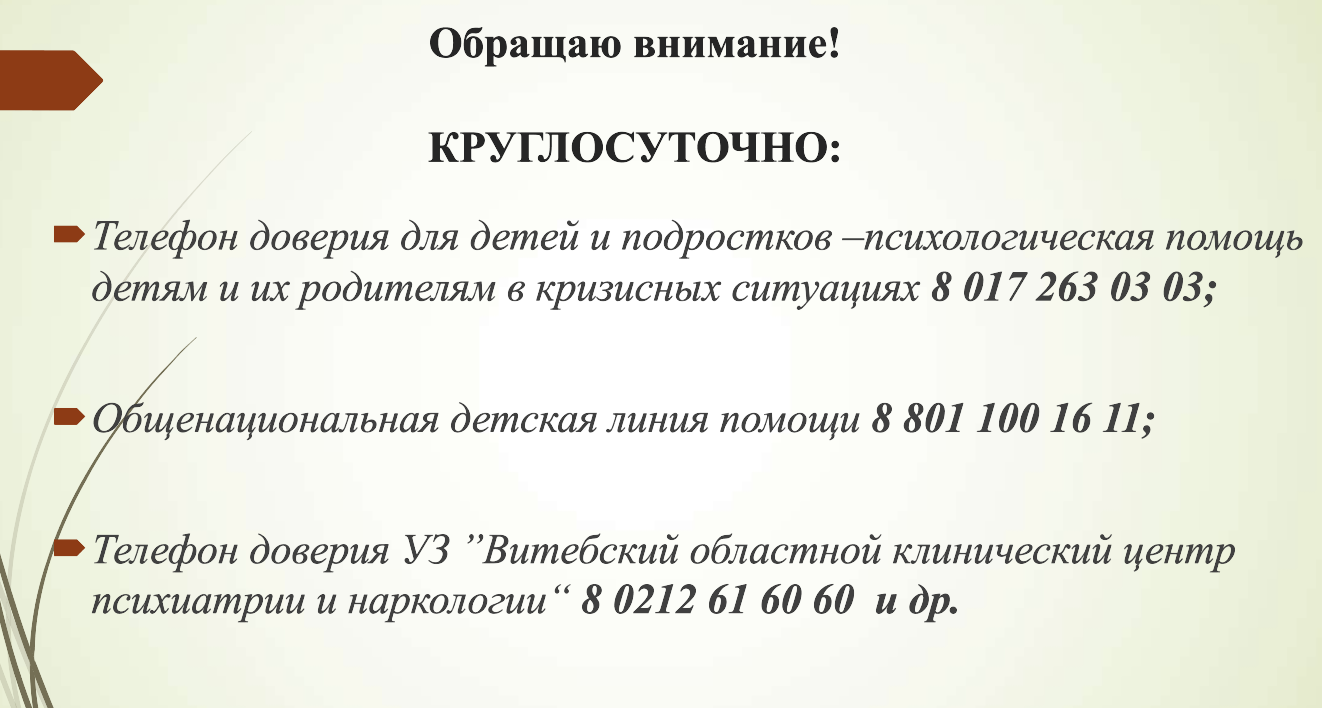 юбВнутренние ресурсы:- инстинкт самосохранения;- интеллект;- социальный опыт;- коммуникативный потенциал;- позитивный опыт решения проблем.Внешние ресурсы:- поддержка семьи и друзей;- приверженность религии;- медицинская помощь;- индивидуальная психотерапевтическая программа